Here are a selection of pictures- choose one picture and use it to create a creative piece of writing using knowledge that you have learnt this year. Use your imagination to write a short story of what you think could happen in the picture.






















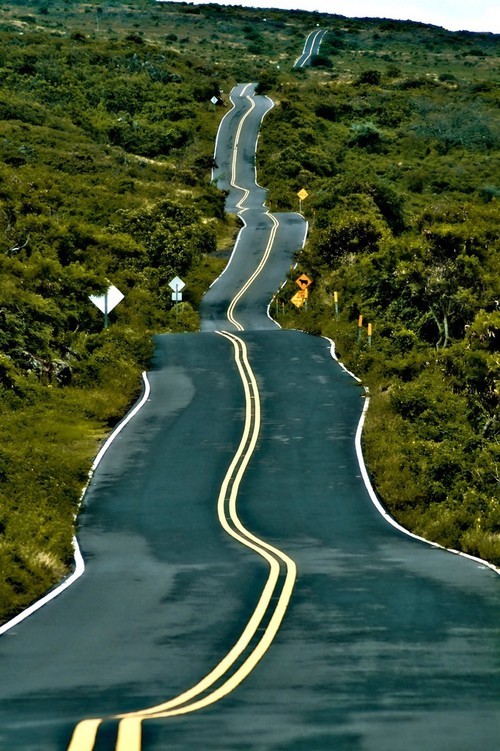 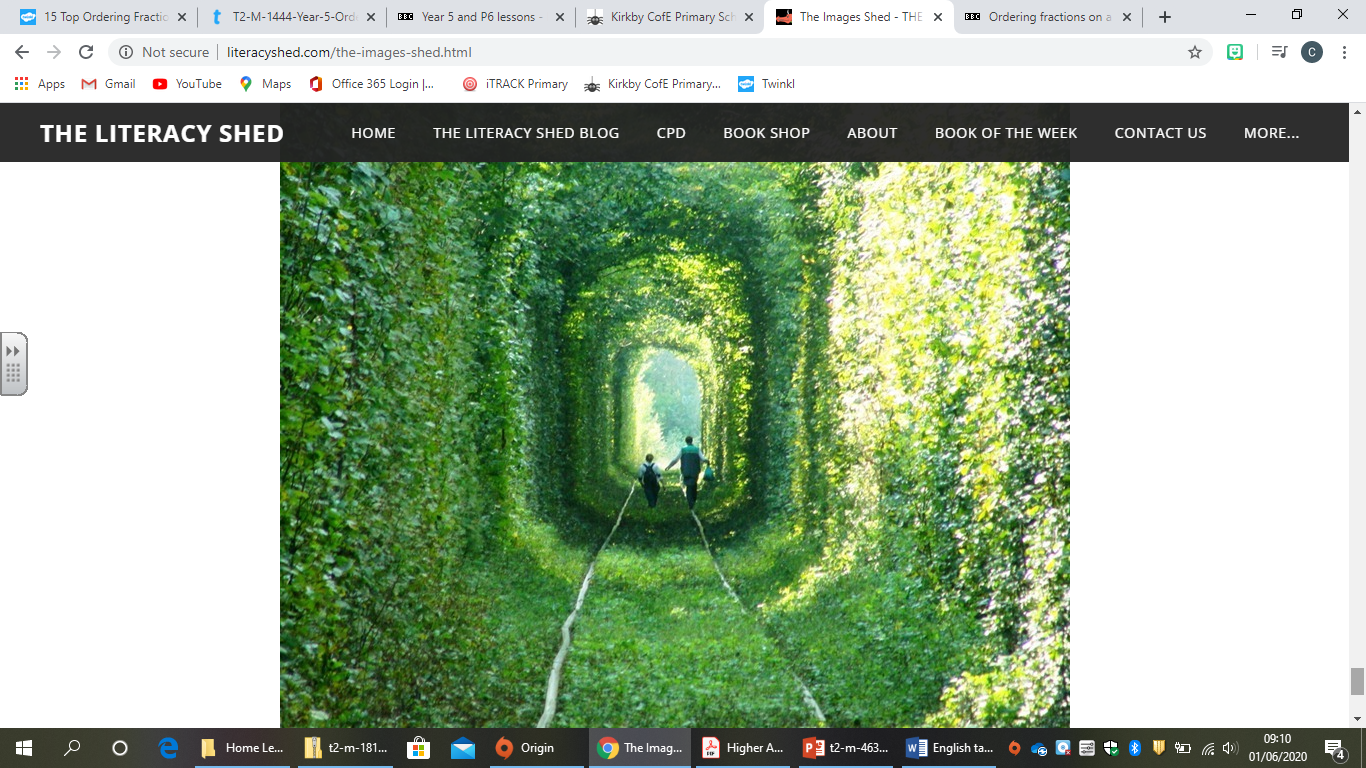 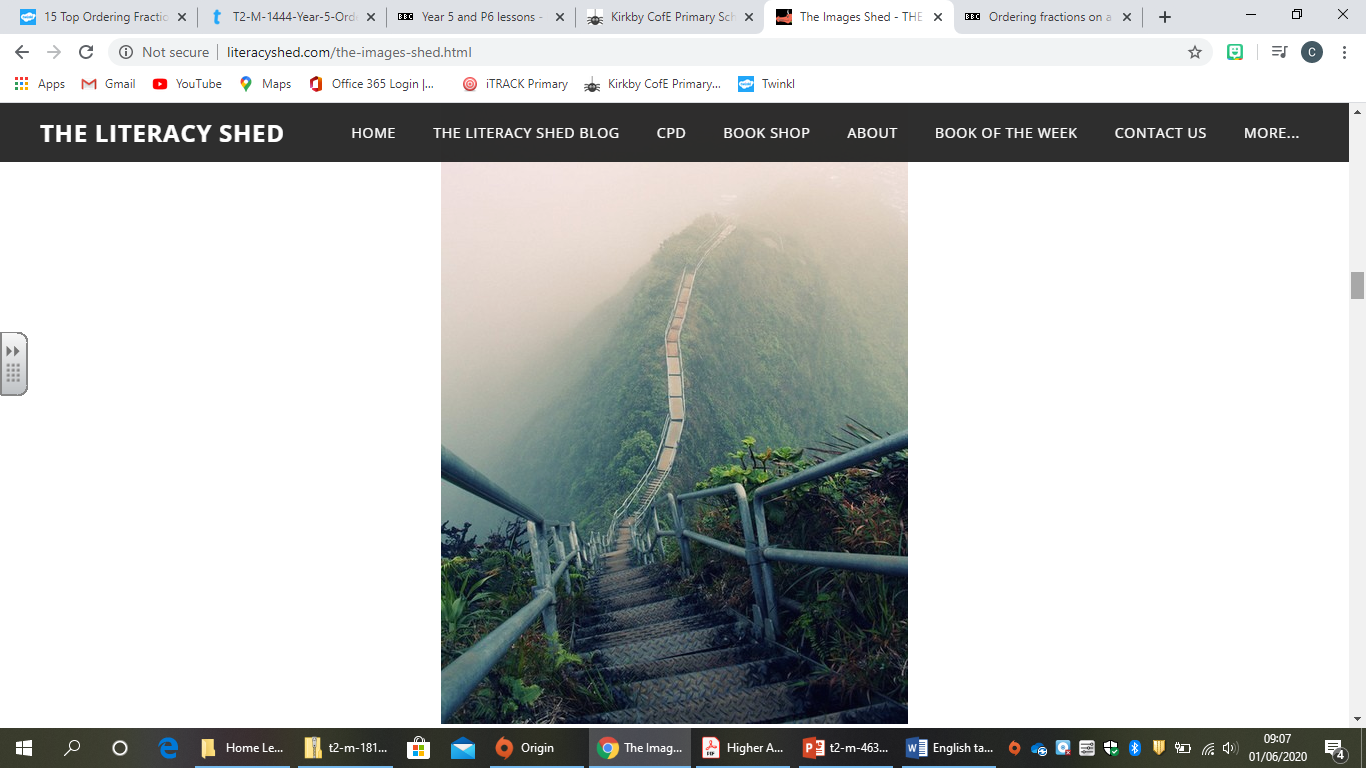 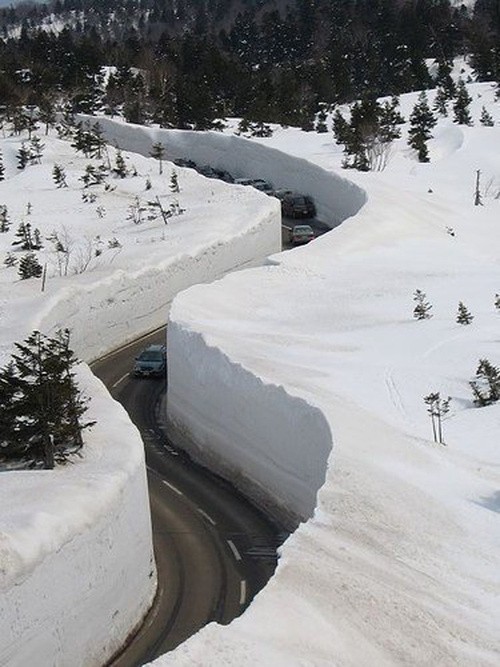 Here is a structure that you can use below to help you contrast an amazing piece of writing. Take your time throughout the week and use your imagination to gather together different ideas for a piece of creative writing. In addition, use the prompts that I have put around the first picture to get started with the other pictures too if you feel like this would help you. 
Adjectives/Adverbs
Use similes and metaphors along with personification to describe how some of these paths 'move' across the landscape.
Different sentence starters
Create a plan for your storyWrite your storyProofreadIf you would like to send over any of your work or have any questions/ need help then please feel free to email; charlotte.walker@kirkbyce.co.uk.

Good luck,

Miss Walker and Mrs O’Hare 




